Microsoft PowerPoint 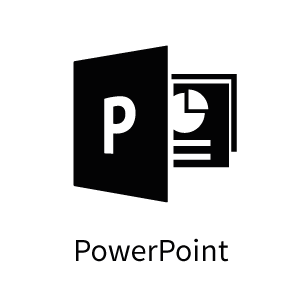 Keyboard ShortcutsBelow are the most frequently used Keyboard shortcuts for PowerPoint. To find out more shortcuts for specific actions click PowerPoint Keyboard shortcutsFrequently used shortcutsIndexMost keyboard shortcuts use a combination of keys to achieve the task.  In each table we have included the keyboard shortcuts for the most relevant keyboard layout. Below is an index of the alternative keys between Apple and windows keyboards.End of documentActionKeyboard ShortcutCreate new presentationCtrl+NAdd a new slideCtrl+MMake selected text boldCtrl+BChange the font size for selected textAlt+H, F, SOpen the Zoom dialogAlt+W, QCut selected text, object, or slideCtrl+XCopy selected text, object, or slideCtrl+CPaste cut or copied text, object, or slideCtrl+VUndo the last actionCtrl+ZSave the presentationCtrl+SInsert a pictureAlt+N, PInsert a shapeAlt+N, S, HSelect a themeAlt+G, HSelect a slide layoutAlt+H, LGo to the next slidePage downGo to the previous slidePage upGo to the Home tabAlt+HGo to the Insert tabAlt+NStart the slide showF5End the slide showEscClose PowerPointCtrl+QApple/Mac KeyWindows KeyControlCtrlOption  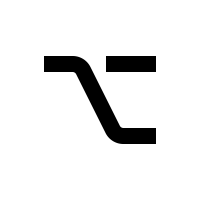 AltCommand (cloverleaf)  ⌘Windows  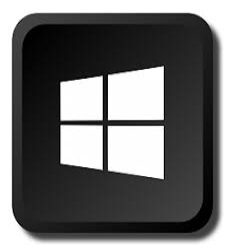 DeleteBackspaceReturnEnterVisibility Scotland is the trading name of GWSSB (formerly Glasgow and West of Scotland Society for the Blind). GWSSB is a company registered in Scotland, limited by guarantee with its registered office at 2 Queen’s Crescent, Glasgow, being a recognised Scottish Charity. Registered number SC116552. Scottish Charity Number SC009738.